                  Информационный бюллетень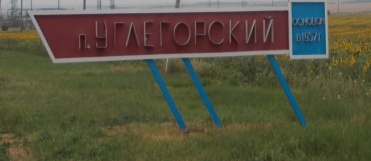             МО «Углегорское сельское поселение»            Четверг, 7 июня 2018 года   № 8                                                                    Официальное средство массовой информации Углегорского сельского поселения «Углегорский вестник» издается на основании Решения Собрания депутатов Углегорского сельского поселения от 18.02.2016г. №  109, Постановления Администрации  Углегорского сельского поселения от 25.02.2016г. №23  Документы, публикуемые в «Углегорском вестнике» соответствуют оригиналам и имеют юридическую силу.РЕШЕНИЕ07 июня 2018 года 	                        № 95	                            п. УглегорскийО внесении изменений в решение Собрания депутатов Углегорского сельского поселения от 28.12.2017 г. № 77 «О бюджете Углегорского сельского поселения Тацинского района на 2018 год и на плановый период 2019 и 2020 годов» В соответствии со ст.9 Бюджетного Кодекса Российской Федерации,Собрание депутатов РЕШИЛО:              1.  Внести в решение Собрания депутатов Углегорского сельского поселения от 28.12.2017 г. № 77 «О бюджете Углегорского сельского поселения Тацинского района на 2018 год и на плановый период 2019 и 2020 годов»  следующие изменения: Приложение 6 «Распределение бюджетных ассигнований по разделам и подразделам, целевым статьям (муниципальным программам Углегорского сельского поселения и непрограммным направлениям деятельности), группам и подгруппам видов расходов классификации расходов бюджета Углегорского сельского поселения на 2018 год и на плановый период 2019 и 2020 годов» изложить в новой редакции согласно приложению 1 к настоящему решению.Приложение 7 «Ведомственная структура расходов бюджета Углегорского сельского поселения Тацинского района на 2018 год и на плановый период 2019 и 2020 годов» изложить в новой редакции согласно приложению 2 к настоящему решению.Приложение 8 «Распределение бюджетных ассигнований по целевым статьям   (муниципальным   программам   Углегорского   сельского поселения и непрограммным направлениям деятельности), группам и подгруппам видов расходов, разделам, подразделам классификации расходов бюджетов на 2018 год и на плановый период 2019 и 2020 годов год» изложить в новой редакции  согласно приложению 3 к настоящему решения.2.     Настоящее решение подлежит опубликованию в установленном порядке в периодическом информационном бюллетене «Углегорский вестник» и на официальном сайте Углегорского сельского поселения в информационно-телекоммуникационной  сети  Интернет.3.   Контроль за  исполнением  данного решения  возложить  на постоянную комиссию  по бюджету,  налогам, муниципальной собственности (Фильцева М. Ю.)Председатель Собрания депутатов - глава Углегорского сельского поселения				                                 В.А. Худомясов Учредитель: Администрация муниципального образования «Углегорское сельское поселение».  Главный редактор: глава Администрации Углегорского сельского поселения  Качурина Л.Л.Издатель: Администрация муниципального образования «Углегорское сельское поселение».Четверг 7 июня 2018г.  № 8Время подписания в печать: 17-00 Тираж: не более 1000 экз. в год.Адрес редакции: п. Углегорский пер. Школьный д.2  «Бесплатно»Ответственный за выпуск: старший инспектор Администрации Углегорского сельского поселения Петрова Ю.В.Приложение № 1к  решению Собрания депутатов Углегорского сельского поселенияот 07.06.2018 г. № 95  О внесении изменений в решение Собрания депутатов Углегорского сельского поселения                                                                                                                                                                                                           "О бюджете Углегорского  сельского поселения Тацинского района  на 2018 год и на плановый период 2019 и 2020 годов"Распределение бюджетных ассигнований по разделам и подразделам, целевым статьям (муниципальным программам Углегорского сельского поселения и непрограммным направлениям деятельности), группам и подгруппам видов  расходов классификации расходов бюджета Углегорского сельского поселения  на 2018 год и на плановый период 2019 и 2020 годы  Приложение № 1к  решению Собрания депутатов Углегорского сельского поселенияот 07.06.2018 г. № 95  О внесении изменений в решение Собрания депутатов Углегорского сельского поселения                                                                                                                                                                                                           "О бюджете Углегорского  сельского поселения Тацинского района  на 2018 год и на плановый период 2019 и 2020 годов"Распределение бюджетных ассигнований по разделам и подразделам, целевым статьям (муниципальным программам Углегорского сельского поселения и непрограммным направлениям деятельности), группам и подгруппам видов  расходов классификации расходов бюджета Углегорского сельского поселения  на 2018 год и на плановый период 2019 и 2020 годы  Приложение № 1к  решению Собрания депутатов Углегорского сельского поселенияот 07.06.2018 г. № 95  О внесении изменений в решение Собрания депутатов Углегорского сельского поселения                                                                                                                                                                                                           "О бюджете Углегорского  сельского поселения Тацинского района  на 2018 год и на плановый период 2019 и 2020 годов"Распределение бюджетных ассигнований по разделам и подразделам, целевым статьям (муниципальным программам Углегорского сельского поселения и непрограммным направлениям деятельности), группам и подгруппам видов  расходов классификации расходов бюджета Углегорского сельского поселения  на 2018 год и на плановый период 2019 и 2020 годы  Приложение № 1к  решению Собрания депутатов Углегорского сельского поселенияот 07.06.2018 г. № 95  О внесении изменений в решение Собрания депутатов Углегорского сельского поселения                                                                                                                                                                                                           "О бюджете Углегорского  сельского поселения Тацинского района  на 2018 год и на плановый период 2019 и 2020 годов"Распределение бюджетных ассигнований по разделам и подразделам, целевым статьям (муниципальным программам Углегорского сельского поселения и непрограммным направлениям деятельности), группам и подгруппам видов  расходов классификации расходов бюджета Углегорского сельского поселения  на 2018 год и на плановый период 2019 и 2020 годы  Приложение № 1к  решению Собрания депутатов Углегорского сельского поселенияот 07.06.2018 г. № 95  О внесении изменений в решение Собрания депутатов Углегорского сельского поселения                                                                                                                                                                                                           "О бюджете Углегорского  сельского поселения Тацинского района  на 2018 год и на плановый период 2019 и 2020 годов"Распределение бюджетных ассигнований по разделам и подразделам, целевым статьям (муниципальным программам Углегорского сельского поселения и непрограммным направлениям деятельности), группам и подгруппам видов  расходов классификации расходов бюджета Углегорского сельского поселения  на 2018 год и на плановый период 2019 и 2020 годы  Приложение № 1к  решению Собрания депутатов Углегорского сельского поселенияот 07.06.2018 г. № 95  О внесении изменений в решение Собрания депутатов Углегорского сельского поселения                                                                                                                                                                                                           "О бюджете Углегорского  сельского поселения Тацинского района  на 2018 год и на плановый период 2019 и 2020 годов"Распределение бюджетных ассигнований по разделам и подразделам, целевым статьям (муниципальным программам Углегорского сельского поселения и непрограммным направлениям деятельности), группам и подгруппам видов  расходов классификации расходов бюджета Углегорского сельского поселения  на 2018 год и на плановый период 2019 и 2020 годы  Приложение № 1к  решению Собрания депутатов Углегорского сельского поселенияот 07.06.2018 г. № 95  О внесении изменений в решение Собрания депутатов Углегорского сельского поселения                                                                                                                                                                                                           "О бюджете Углегорского  сельского поселения Тацинского района  на 2018 год и на плановый период 2019 и 2020 годов"Распределение бюджетных ассигнований по разделам и подразделам, целевым статьям (муниципальным программам Углегорского сельского поселения и непрограммным направлениям деятельности), группам и подгруппам видов  расходов классификации расходов бюджета Углегорского сельского поселения  на 2018 год и на плановый период 2019 и 2020 годы  Приложение № 1к  решению Собрания депутатов Углегорского сельского поселенияот 07.06.2018 г. № 95  О внесении изменений в решение Собрания депутатов Углегорского сельского поселения                                                                                                                                                                                                           "О бюджете Углегорского  сельского поселения Тацинского района  на 2018 год и на плановый период 2019 и 2020 годов"Распределение бюджетных ассигнований по разделам и подразделам, целевым статьям (муниципальным программам Углегорского сельского поселения и непрограммным направлениям деятельности), группам и подгруппам видов  расходов классификации расходов бюджета Углегорского сельского поселения  на 2018 год и на плановый период 2019 и 2020 годы  (тыс. рублей)(тыс. рублей)(тыс. рублей)НаименованиеРзПРЦСРВР2018 г.2019 г.2020 г.НаименованиеРзПРЦСРВР2018 г.2019 г.2020 г.ОБЩЕГОСУДАРСТВЕННЫЕ ВОПРОСЫ01003 425.42 709.42 726.2Функционирование Правительства Российской Федерации, высших исполнительных органов государственной власти субъектов Российской Федерации, местных администраций01043 299.02 595.22 611.1Расходы на выплаты по оплате труда работников органов местного самоуправления Углегорского сельского поселения в рамках обеспечения функционирования Администрации Углегорского сельского поселения (Расходы на выплаты персоналу государственных (муниципальных) органов)010489 2 00 001101202 912.82 234.42 250.3Расходы на обеспечение деятельности органов местного самоуправления Углегорского сельского поселения в рамках обеспечения функционирования Администрации Углегорского сельского поселения (Иные закупки товаров, работ и услуг для обеспечения государственных (муниципальных) нужд)010489 2 00 00190240379.1357.0357.0Расходы на обеспечение деятельности органов местного самоуправления Углегорского сельского поселения в рамках обеспечения функционирования Администрации Углегорского сельского поселения (Уплата налогов, сборов и иных платежей)010489 2 00 001908503.63.63.6Расходы на осуществление полномочий по определению в соответствии с частью 1 статьи 11.2 Областного закона от 25 октября 2002 года № 273-ЗС «Об административных правонарушениях» перечня должностных лиц, уполномоченных составлять протоколы об административных правонарушениях в рамках обеспечения функционирования Администрации Углегорского сельского поселения (Иные закупки товаров, работ и услуг для обеспечения государственных (муниципальных) нужд)010489 2 00 723902400.20.20.2Расходы на осуществление полномочий в области градостроительной деятельности в рамках обеспечения деятельности Администрации Углегорского сельского поселения (Расходы на выплаты персоналу государственных (муниципальных) органов) (Расходы на выплаты персоналу государственных (муниципальных) органов)010489 2 00 854101203.30.00.0Обеспечение деятельности финансовых, налоговых и таможенных органов и органов финансового (финансово-бюджетного) надзора010629.028.529.4Иные межбюджетные трансферты бюджетам муниципальных районов на осуществление контроля за исполнением бюджетов поселений и других функций Контрольного органа в части содержания специалиста в рамках непрограммных расходов органов местного самоуправления поселений (Иные межбюджетные трансферты)010699 9 00 8904054029.028.529.4Резервные фонды011110.010.010.0Резервный фонд Администрации Углегорского сельского поселения на финансовое обеспечение непредвиденных расходов в рамках непрограммных расходов органов местного самоуправления Углегорского сельского поселения (Резервные средства)011199 1 00 9210087010.010.010.0Другие общегосударственные вопросы011387.475.775.7Расходы на информационное обслуживание в средствах массовой информации в рамках обеспечения деятельности Администрации Углегорского сельского поселения (Иные закупки товаров, работ и услуг для обеспечения государственных (муниципальных) нужд)011389 2 00 2565024024.420.220.2Реализация направления расходов в рамках обеспечения деятельности Администрации Углегорского сельского поселения (Уплата налогов, сборов и иных платежей)011389 2 00 9999085038.532.532.5Реализация направления расходов по иным непрограммным мероприятиям в рамках непрограммных расходов органа местного самоуправления Углегорского сельского поселения (Иные закупки товаров, работ и услуг для обеспечения государственных (муниципальных) нужд)011399 9 00 9999024014.513.013.0Реализация направления расходов по иным непрограммным мероприятиям в рамках непрограммных расходов органа местного самоуправления Углегорского сельского поселения (Уплата налогов, сборов и иных платежей)011399 9 00 9999085010.010.010.0НАЦИОНАЛЬНАЯ ОБОРОНА020075.876.679.4Мобилизационная и вневойсковая подготовка020375.876.679.4Расходы на осуществление первичного воинского учета на территориях, где отсутствуют военные комиссариаты в рамках обеспечения функционирования Администрации Углегорского сельского поселения (Расходы на выплаты персоналу государственных (муниципальных) органов)020389 2 00 5118012062.062.062.0Расходы на осуществление первичного воинского учета на территориях, где отсутствуют военные комиссариаты в рамках обеспечения функционирования Администрации Углегорского сельского поселения (Иные закупки товаров, работ и услуг для обеспечения государственных (муниципальных) нужд)020389 2 00 5118024013.814.617.4НАЦИОНАЛЬНАЯ БЕЗОПАСНОСТЬ И ПРАВООХРАНИТЕЛЬНАЯ ДЕЯТЕЛЬНОСТЬ030012.29.510.2Защита населения и территории от чрезвычайных ситуаций природного и техногенного характера, гражданская оборона03099.49.510.2Иные межбюджетные трансферты бюджетам муниципальных районов на организацию и осуществление мероприятий по обеспечению безопасности людей на водных объектах, охране их жизни и здоровья, участие в предупреждении и ликвидации последствий чрезвычайных ситуаций в границах поселений, в части содержания специалиста, в рамках муниципальной программы Углегорского сельского поселения" Защита населения и территории от чрезвычайных ситуаций, обеспечение пожарной безопасности и безопасности на водных объектах" (Иные межбюджетные трансферты)030910 0 00 890605409.49.510.2Обеспечение пожарной безопасности03101.30.00.0Реализация направления расходов по иным непрограммным мероприятиям в рамках непрограммных расходов органа местного самоуправления Углегорского сельского поселения (Иные закупки товаров, работ и услуг для обеспечения государственных (муниципальных) нужд)031099 9 00 999902401.30.00.0Другие вопросы в области национальной безопасности и правоохранительной деятельности03141.50.00.0Расходы на обеспечение безопасности населения на территории Углегорского сельского поселения в рамках подпрограммы "Профилактика экстремизма и терроризма на территории Углегорского сельского поселения" в рамках муниципальной программы Углегорского сельского поселения "Обеспечение общественного порядка и противодействие преступности на 2014-2020 годы" (Иные закупки товаров, работ и услуг для обеспечения государственных (муниципальных) нужд)031411 1 00 254502401.50.00.0НАЦИОНАЛЬНАЯ ЭКОНОМИКА040035.00.00.0Другие вопросы в области национальной экономики041235.00.00.0Расходы на осуществление полномочий в области градостроительной деятельности в рамках обеспечения деятельности Администрации Углегорского сельского поселения (подготовка местных нормативов градостроительного проектирование) (Иные закупки товаров, работ и услуг для обеспечения государственных (муниципальных) нужд)041299 9 00 8541024035.00.00.0ЖИЛИЩНО-КОММУНАЛЬНОЕ ХОЗЯЙСТВО05001 961.4196.02 086.3Жилищное хозяйство05011 248.736.036.0Расходы на уплату взносов на капитальный ремонт многоквартирных домов находящихся в собственности Углегорского сельского поселения в рамках муниципальной программы Углегорского сельского поселения "Обеспечение качественными жилищно-коммунальными услугами населения Углегорского сельского поселения" (Иные закупки товаров, работ и услуг для обеспечения государственных (муниципальных) нужд)050105 0 00 2561024036.036.036.0Расходы на подготовку оценки рыночной и ликвидационной стоимости недвижимого имущества в рамках муниципальной программы Углегорского сельского поселения «Обеспечение доступным и комфортным жильем населения Углегорского сельского поселения" (Иные закупки товаров, работ и услуг для обеспечения государственных (муниципальных) нужд)050106 0 00 2567024036.00.00.0Расходы на подготовку оценки рыночной и ликвидационной стоимости недвижимого имущества в рамках муниципальной программы Углегорского сельского поселения «Обеспечение доступным и комфортным жильем населения Углегорского сельского поселения" (Иные закупки товаров, работ и услуг для обеспечения государственных (муниципальных) нужд)050106 0 00 8544024060.00.00.0Расходы на обеспечение мероприятий по переселению граждан из многоквартирного аварийного жилищного фонда, признанного непригодным для проживания, аварийным и подлежащим сносу или реконструкции в рамках муниципальной программы Углегорского сельского поселения «Обеспечение доступным и комфортным жильем населения Углегорского сельского поселения» (Бюджетные инвестиции)050106 0 00 S31604101 116.70.00.0Благоустройство0503712.7160.02 050.3Расходы на озеленение территории Углегорского сельского поселения в рамках муниципальной программы Углегорского сельского поселения "Благоустройсто территории Углегорского сельского поселения" (Иные закупки товаров, работ и услуг для обеспечения государственных (муниципальных) нужд)050304 0 00 25580240147.7100.0100.0Прочие мероприятия по содержанию территории поселения в рамках муниципальной программы Углегорского сельского поселения "Благоустройсто территории Углегорского сельского поселения" (Иные закупки товаров, работ и услуг для обеспечения государственных (муниципальных) нужд)050304 0 00 25590240201.00.00.0Расходы на организацию благоустройства территорий поселений в рамках муниципальной программы Углегорского сельского поселения "Благоустройство территории Углегорского сельского поселения" (Иные закупки товаров, работ и услуг для обеспечения государственных (муниципальных) нужд)050304 0 00 8518024015.00.00.0Расходы на содержание уличного освещения в рамках муниципальной программы Углегорского сельского поселения "Обеспечение качественными жилищно-коммунальными услугами населения Углегорского сельского поселения" (Иные закупки товаров, работ и услуг для обеспечения государственных (муниципальных) нужд)050305 0 00 25620240349.060.060.0Расходы на обеспечение мероприятий по формированию современной городской среды в части благоустройства дворовых территорий многоквартирных домов «Формирование современной городской среды муниципального образования «Углегорское сельское поселение» на 2018 -2022 гг.» (Иные закупки товаров, работ и услуг для обеспечения государственных (муниципальных) нужд)050308 0 00 L55522400.00.01 890.3ОБРАЗОВАНИЕ07007.00.00.0Профессиональная подготовка, переподготовка и повышение квалификации07057.00.0Расходы на обеспечение деятельности органов местного самоуправления Углегорского сельского поселения в рамках обеспечения функционирования Администрации Углегорского сельского поселения (Иные закупки товаров, работ и услуг для обеспечения государственных (муниципальных) нужд)070589 2 00 001902407.00.00.0КУЛЬТУРА, КИНЕМАТОГРАФИЯ08003 106.32 386.02 592.0Культура08013 106.32 386.02 592.0Расходы на обеспечение деятельности (оказание услуг) культурно-досуговых муниципальных учреждений Углегорского сельского поселения в рамках муниципальной программы Углегорского сельского поселения «Развитие культуры» (Субсидии бюджетным учреждениям)080102 0 00 015906102 808.72 032.42 147.3Расходы на повышение заработной платы работникам учреждений культуры в рамках муниципальной программы Углегорского сельского поселения "Развитие культуры" (Субсидии бюджетным учреждениям)080102 0 00 S3850610297.6353.6444.7СОЦИАЛЬНАЯ ПОЛИТИКА100038 943.60.00.0Социальное обеспечение населения100338 943.60.00.0Расходы на обеспечение мероприятий по переселению граждан из многоквартирного аварийного жилищного фонда, признанного непригодным для проживания, аварийным и подлежащим сносу или реконструкции в рамках муниципальной программы Углегорского сельского поселения «Обеспечение доступным и комфортным жильем населения Углегорского сельского поселения» (Социальные выплаты гражданам, кроме публичных нормативных социальных выплат)100306 0 00 S316032038 943.60.00.0ОБСЛУЖИВАНИЕ ГОСУДАРСТВЕННОГО И МУНИЦИПАЛЬНОГО ДОЛГА13000.20.00.0Обслуживание государственного внутреннего и муниципального долга13010.20.00.0Процентные платежи по муниципальному долгу Углегорского сельского поселения в рамках непрограммных расходов органов местного самоуправления Углегорского сельского поселения (Обслуживание муниципального долга) (Обслуживание муниципального долга)130199 1 00 922007300.20.00.0Приложение № 2к решению Собрания депутатов Углегорского сельского поселенияот 07.06.2018 г. № 95  О внесении изменений в решение Собрания депутатов Углегорского сельского поселения                                                                                                                                                                                                           "О бюджете Углегорского  сельского поселения Тацинского района  на 2018 год и на плановый период 2019 и 2020 годов"Ведомственная структура расходов  бюджета                                                                                                                                                                                                                                                                                               Углегорского сельского поселения Тацинского района  на 2018 год и на плановый период 2019 и 2020 годыПриложение № 2к решению Собрания депутатов Углегорского сельского поселенияот 07.06.2018 г. № 95  О внесении изменений в решение Собрания депутатов Углегорского сельского поселения                                                                                                                                                                                                           "О бюджете Углегорского  сельского поселения Тацинского района  на 2018 год и на плановый период 2019 и 2020 годов"Ведомственная структура расходов  бюджета                                                                                                                                                                                                                                                                                               Углегорского сельского поселения Тацинского района  на 2018 год и на плановый период 2019 и 2020 годыПриложение № 2к решению Собрания депутатов Углегорского сельского поселенияот 07.06.2018 г. № 95  О внесении изменений в решение Собрания депутатов Углегорского сельского поселения                                                                                                                                                                                                           "О бюджете Углегорского  сельского поселения Тацинского района  на 2018 год и на плановый период 2019 и 2020 годов"Ведомственная структура расходов  бюджета                                                                                                                                                                                                                                                                                               Углегорского сельского поселения Тацинского района  на 2018 год и на плановый период 2019 и 2020 годыПриложение № 2к решению Собрания депутатов Углегорского сельского поселенияот 07.06.2018 г. № 95  О внесении изменений в решение Собрания депутатов Углегорского сельского поселения                                                                                                                                                                                                           "О бюджете Углегорского  сельского поселения Тацинского района  на 2018 год и на плановый период 2019 и 2020 годов"Ведомственная структура расходов  бюджета                                                                                                                                                                                                                                                                                               Углегорского сельского поселения Тацинского района  на 2018 год и на плановый период 2019 и 2020 годыПриложение № 2к решению Собрания депутатов Углегорского сельского поселенияот 07.06.2018 г. № 95  О внесении изменений в решение Собрания депутатов Углегорского сельского поселения                                                                                                                                                                                                           "О бюджете Углегорского  сельского поселения Тацинского района  на 2018 год и на плановый период 2019 и 2020 годов"Ведомственная структура расходов  бюджета                                                                                                                                                                                                                                                                                               Углегорского сельского поселения Тацинского района  на 2018 год и на плановый период 2019 и 2020 годыПриложение № 2к решению Собрания депутатов Углегорского сельского поселенияот 07.06.2018 г. № 95  О внесении изменений в решение Собрания депутатов Углегорского сельского поселения                                                                                                                                                                                                           "О бюджете Углегорского  сельского поселения Тацинского района  на 2018 год и на плановый период 2019 и 2020 годов"Ведомственная структура расходов  бюджета                                                                                                                                                                                                                                                                                               Углегорского сельского поселения Тацинского района  на 2018 год и на плановый период 2019 и 2020 годыПриложение № 2к решению Собрания депутатов Углегорского сельского поселенияот 07.06.2018 г. № 95  О внесении изменений в решение Собрания депутатов Углегорского сельского поселения                                                                                                                                                                                                           "О бюджете Углегорского  сельского поселения Тацинского района  на 2018 год и на плановый период 2019 и 2020 годов"Ведомственная структура расходов  бюджета                                                                                                                                                                                                                                                                                               Углегорского сельского поселения Тацинского района  на 2018 год и на плановый период 2019 и 2020 годыПриложение № 2к решению Собрания депутатов Углегорского сельского поселенияот 07.06.2018 г. № 95  О внесении изменений в решение Собрания депутатов Углегорского сельского поселения                                                                                                                                                                                                           "О бюджете Углегорского  сельского поселения Тацинского района  на 2018 год и на плановый период 2019 и 2020 годов"Ведомственная структура расходов  бюджета                                                                                                                                                                                                                                                                                               Углегорского сельского поселения Тацинского района  на 2018 год и на плановый период 2019 и 2020 годыПриложение № 2к решению Собрания депутатов Углегорского сельского поселенияот 07.06.2018 г. № 95  О внесении изменений в решение Собрания депутатов Углегорского сельского поселения                                                                                                                                                                                                           "О бюджете Углегорского  сельского поселения Тацинского района  на 2018 год и на плановый период 2019 и 2020 годов"Ведомственная структура расходов  бюджета                                                                                                                                                                                                                                                                                               Углегорского сельского поселения Тацинского района  на 2018 год и на плановый период 2019 и 2020 годы(тыс. рублей)(тыс. рублей)(тыс. рублей)(тыс. рублей)(тыс. рублей)НаименованиеМинРзПРЦСРВР2018 г.2019 г.2020 г.НаименованиеМинРзПРЦСРВР2018 г.2019 г.2020 г.АДМИНИСТРАЦИЯ УГЛЕГОРСКОГО СЕЛЬСКОГО ПОСЕЛЕНИЯ95147 566.95 377.57 494.1Расходы на выплаты по оплате труда работников органов местного самоуправления Углегорского сельского поселения в рамках обеспечения функционирования Администрации Углегорского сельского поселения (Расходы на выплаты персоналу государственных (муниципальных) органов)951010489 2 00 001101202 912.82 234.42 250.3Расходы на обеспечение деятельности органов местного самоуправления Углегорского сельского поселения в рамках обеспечения функционирования Администрации Углегорского сельского поселения (Иные закупки товаров, работ и услуг для обеспечения государственных (муниципальных) нужд)951010489 2 00 00190240379.1357.0357.0Расходы на обеспечение деятельности органов местного самоуправления Углегорского сельского поселения в рамках обеспечения функционирования Администрации Углегорского сельского поселения (Уплата налогов, сборов и иных платежей)951010489 2 00 001908503.63.63.6Расходы на осуществление полномочий по определению в соответствии с частью 1 статьи 11.2 Областного закона от 25 октября 2002 года № 273-ЗС «Об административных правонарушениях» перечня должностных лиц, уполномоченных составлять протоколы об административных правонарушениях в рамках обеспечения функционирования Администрации Углегорского сельского поселения (Иные закупки товаров, работ и услуг для обеспечения государственных (муниципальных) нужд)951010489 2 00 723902400.20.20.2Расходы на осуществление полномочий в области градостроительной деятельности в рамках обеспечения деятельности Администрации Углегорского сельского поселения (Расходы на выплаты персоналу государственных (муниципальных) органов) (Расходы на выплаты персоналу государственных (муниципальных) органов)951010489 2 00 854101203.3Иные межбюджетные трансферты бюджетам муниципальных районов на осуществление контроля за исполнением бюджетов поселений и других функций Контрольного органа в части содержания специалиста в рамках непрограммных расходов органов местного самоуправления поселений (Иные межбюджетные трансферты)951010699 9 00 8904054029.028.529.4Резервный фонд Администрации Углегорского сельского поселения на финансовое обеспечение непредвиденных расходов в рамках непрограммных расходов органов местного самоуправления Углегорского сельского поселения (Резервные средства)951011199 1 00 9210087010.010.010.0Расходы на информационное обслуживание в средствах массовой информации в рамках обеспечения деятельности Администрации Углегорского сельского поселения (Иные закупки товаров, работ и услуг для обеспечения государственных (муниципальных) нужд)951011389 2 00 2565024024.420.220.2Реализация направления расходов в рамках обеспечения деятельности Администрации Углегорского сельского поселения (Уплата налогов, сборов и иных платежей)951011389 2 00 9999085038.532.532.5Реализация направления расходов по иным непрограммным мероприятиям в рамках непрограммных расходов органа местного самоуправления Углегорского сельского поселения (Иные закупки товаров, работ и услуг для обеспечения государственных (муниципальных) нужд)951011399 9 00 9999024014.513.013.0Реализация направления расходов по иным непрограммным мероприятиям в рамках непрограммных расходов органа местного самоуправления Углегорского сельского поселения (Уплата налогов, сборов и иных платежей)951011399 9 00 9999085010.010.010.0Расходы на осуществление первичного воинского учета на территориях, где отсутствуют военные комиссариаты в рамках обеспечения функционирования Администрации Углегорского сельского поселения (Расходы на выплаты персоналу государственных (муниципальных) органов)951020389 2 00 5118012062.062.062.0Расходы на осуществление первичного воинского учета на территориях, где отсутствуют военные комиссариаты в рамках обеспечения функционирования Администрации Углегорского сельского поселения (Иные закупки товаров, работ и услуг для обеспечения государственных (муниципальных) нужд)951020389 2 00 5118024013.814.617.4Иные межбюджетные трансферты бюджетам муниципальных районов на организацию и осуществление мероприятий по обеспечению безопасности людей на водных объектах, охране их жизни и здоровья, участие в предупреждении и ликвидации последствий чрезвычайных ситуаций в границах поселений, в части содержания специалиста, в рамках муниципальной программы Углегорского сельского поселения" Защита населения и территории от чрезвычайных ситуаций, обеспечение пожарной безопасности и безопасности на водных объектах" (Иные межбюджетные трансферты)951030910 0 00 890605409.49.510.2Реализация направления расходов по иным непрограммным мероприятиям в рамках непрограммных расходов органа местного самоуправления Углегорского сельского поселения (Иные закупки товаров, работ и услуг для обеспечения государственных (муниципальных) нужд)951031099 9 00 999902401.3Расходы на обеспечение безопасности населения на территории Углегорского сельского поселения в рамках подпрограммы "Профилактика экстремизма и терроризма на территории Углегорского сельского поселения" в рамках муниципальной программы Углегорского сельского поселения "Обеспечение общественного порядка и противодействие преступности на 2014-2020 годы" (Иные закупки товаров, работ и услуг для обеспечения государственных (муниципальных) нужд)951031411 1 00 254502401.5Расходы на осуществление полномочий в области градостроительной деятельности в рамках обеспечения деятельности Администрации Углегорского сельского поселения (подготовка местных нормативов градостроительного проектирование) (Иные закупки товаров, работ и услуг для обеспечения государственных (муниципальных) нужд)951041299 9 00 8541024035.0Расходы на уплату взносов на капитальный ремонт многоквартирных домов находящихся в собственности Углегорского сельского поселения в рамках муниципальной программы Углегорского сельского поселения "Обеспечение качественными жилищно-коммунальными услугами населения Углегорского сельского поселения" (Иные закупки товаров, работ и услуг для обеспечения государственных (муниципальных) нужд)951050105 0 00 2561024036.036.036.0Расходы на подготовку оценки рыночной и ликвидационной стоимости недвижимого имущества в рамках муниципальной программы Углегорского сельского поселения «Обеспечение доступным и комфортным жильем населения Углегорского сельского поселения" (Иные закупки товаров, работ и услуг для обеспечения государственных (муниципальных) нужд)951050106 0 00 2567024036.0Расходы на подготовку оценки рыночной и ликвидационной стоимости недвижимого имущества в рамках муниципальной программы Углегорского сельского поселения «Обеспечение доступным и комфортным жильем населения Углегорского сельского поселения" (Иные закупки товаров, работ и услуг для обеспечения государственных (муниципальных) нужд)951050106 0 00 8544024060.0Расходы на обеспечение мероприятий по переселению граждан из многоквартирного аварийного жилищного фонда, признанного непригодным для проживания, аварийным и подлежащим сносу или реконструкции в рамках муниципальной программы Углегорского сельского поселения «Обеспечение доступным и комфортным жильем населения Углегорского сельского поселения» (Бюджетные инвестиции)951050106 0 00 S31604101 116.7Расходы на озеленение территории Углегорского сельского поселения в рамках муниципальной программы Углегорского сельского поселения "Благоустройсто территории Углегорского сельского поселения" (Иные закупки товаров, работ и услуг для обеспечения государственных (муниципальных) нужд)951050304 0 00 25580240147.7100.0100.0Прочие мероприятия по содержанию территории поселения в рамках муниципальной программы Углегорского сельского поселения "Благоустройсто территории Углегорского сельского поселения" (Иные закупки товаров, работ и услуг для обеспечения государственных (муниципальных) нужд)951050304 0 00 25590240201.0Расходы на организацию благоустройства территорий поселений в рамках муниципальной программы Углегорского сельского поселения "Благоустройство территории Углегорского сельского поселения" (Иные закупки товаров, работ и услуг для обеспечения государственных (муниципальных) нужд)951050304 0 00 8518024015.0Расходы на содержание уличного освещения в рамках муниципальной программы Углегорского сельского поселения "Обеспечение качественными жилищно-коммунальными услугами населения Углегорского сельского поселения" (Иные закупки товаров, работ и услуг для обеспечения государственных (муниципальных) нужд)951050305 0 00 25620240349.060.060.0Расходы на обеспечение мероприятий по формированию современной городской среды в части благоустройства дворовых территорий многоквартирных домов «Формирование современной городской среды муниципального образования «Углегорское сельское поселение» на 2018 -2022 гг.» (Иные закупки товаров, работ и услуг для обеспечения государственных (муниципальных) нужд)951050308 0 00 L55522401 890.3Расходы на обеспечение деятельности органов местного самоуправления Углегорского сельского поселения в рамках обеспечения функционирования Администрации Углегорского сельского поселения (Иные закупки товаров, работ и услуг для обеспечения государственных (муниципальных) нужд)951070589 2 00 001902407.0Расходы на обеспечение деятельности (оказание услуг) культурно-досуговых муниципальных учреждений Углегорского сельского поселения в рамках муниципальной программы Углегорского сельского поселения «Развитие культуры» (Субсидии бюджетным учреждениям)951080102 0 00 015906102 808.72 032.42 147.3Расходы на повышение заработной платы работникам учреждений культуры в рамках муниципальной программы Углегорского сельского поселения "Развитие культуры" (Субсидии бюджетным учреждениям)951080102 0 00 S3850610297.6353.6444.7Расходы на обеспечение мероприятий по переселению граждан из многоквартирного аварийного жилищного фонда, признанного непригодным для проживания, аварийным и подлежащим сносу или реконструкции в рамках муниципальной программы Углегорского сельского поселения «Обеспечение доступным и комфортным жильем населения Углегорского сельского поселения» (Социальные выплаты гражданам, кроме публичных нормативных социальных выплат)951100306 0 00 S316032038 943.6Процентные платежи по муниципальному долгу Углегорского сельского поселения в рамках непрограммных расходов органов местного самоуправления Углегорского сельского поселения (Обслуживание муниципального долга) (Обслуживание муниципального долга)951130199 1 00 922007300.2Всего47 566.95 377.57 494.1Приложение № 3к  решению Собрания депутатов Углегорского сельского поселенияот 07.06.2018 г. № 95 О внесении изменений в решение Собрания депутатов Углегорского сельского поселения                                                                                                                                                                                                           "О бюджете Углегорского  сельского поселения Тацинского района  на 2018 год и на плановый период 2019 и 2020 годов"Распределение бюджетных ассигнований  по целевым статьям (муниципальным программам Углегорского сельского поселения и непрограммным направлениям деятельности), группам и подгруппам видов расходов, разделам подразделам классификации расходов бюджетов на 2018 год и на плановый период 2019 и 2020 годовПриложение № 3к  решению Собрания депутатов Углегорского сельского поселенияот 07.06.2018 г. № 95 О внесении изменений в решение Собрания депутатов Углегорского сельского поселения                                                                                                                                                                                                           "О бюджете Углегорского  сельского поселения Тацинского района  на 2018 год и на плановый период 2019 и 2020 годов"Распределение бюджетных ассигнований  по целевым статьям (муниципальным программам Углегорского сельского поселения и непрограммным направлениям деятельности), группам и подгруппам видов расходов, разделам подразделам классификации расходов бюджетов на 2018 год и на плановый период 2019 и 2020 годовПриложение № 3к  решению Собрания депутатов Углегорского сельского поселенияот 07.06.2018 г. № 95 О внесении изменений в решение Собрания депутатов Углегорского сельского поселения                                                                                                                                                                                                           "О бюджете Углегорского  сельского поселения Тацинского района  на 2018 год и на плановый период 2019 и 2020 годов"Распределение бюджетных ассигнований  по целевым статьям (муниципальным программам Углегорского сельского поселения и непрограммным направлениям деятельности), группам и подгруппам видов расходов, разделам подразделам классификации расходов бюджетов на 2018 год и на плановый период 2019 и 2020 годовПриложение № 3к  решению Собрания депутатов Углегорского сельского поселенияот 07.06.2018 г. № 95 О внесении изменений в решение Собрания депутатов Углегорского сельского поселения                                                                                                                                                                                                           "О бюджете Углегорского  сельского поселения Тацинского района  на 2018 год и на плановый период 2019 и 2020 годов"Распределение бюджетных ассигнований  по целевым статьям (муниципальным программам Углегорского сельского поселения и непрограммным направлениям деятельности), группам и подгруппам видов расходов, разделам подразделам классификации расходов бюджетов на 2018 год и на плановый период 2019 и 2020 годовПриложение № 3к  решению Собрания депутатов Углегорского сельского поселенияот 07.06.2018 г. № 95 О внесении изменений в решение Собрания депутатов Углегорского сельского поселения                                                                                                                                                                                                           "О бюджете Углегорского  сельского поселения Тацинского района  на 2018 год и на плановый период 2019 и 2020 годов"Распределение бюджетных ассигнований  по целевым статьям (муниципальным программам Углегорского сельского поселения и непрограммным направлениям деятельности), группам и подгруппам видов расходов, разделам подразделам классификации расходов бюджетов на 2018 год и на плановый период 2019 и 2020 годовПриложение № 3к  решению Собрания депутатов Углегорского сельского поселенияот 07.06.2018 г. № 95 О внесении изменений в решение Собрания депутатов Углегорского сельского поселения                                                                                                                                                                                                           "О бюджете Углегорского  сельского поселения Тацинского района  на 2018 год и на плановый период 2019 и 2020 годов"Распределение бюджетных ассигнований  по целевым статьям (муниципальным программам Углегорского сельского поселения и непрограммным направлениям деятельности), группам и подгруппам видов расходов, разделам подразделам классификации расходов бюджетов на 2018 год и на плановый период 2019 и 2020 годовПриложение № 3к  решению Собрания депутатов Углегорского сельского поселенияот 07.06.2018 г. № 95 О внесении изменений в решение Собрания депутатов Углегорского сельского поселения                                                                                                                                                                                                           "О бюджете Углегорского  сельского поселения Тацинского района  на 2018 год и на плановый период 2019 и 2020 годов"Распределение бюджетных ассигнований  по целевым статьям (муниципальным программам Углегорского сельского поселения и непрограммным направлениям деятельности), группам и подгруппам видов расходов, разделам подразделам классификации расходов бюджетов на 2018 год и на плановый период 2019 и 2020 годовПриложение № 3к  решению Собрания депутатов Углегорского сельского поселенияот 07.06.2018 г. № 95 О внесении изменений в решение Собрания депутатов Углегорского сельского поселения                                                                                                                                                                                                           "О бюджете Углегорского  сельского поселения Тацинского района  на 2018 год и на плановый период 2019 и 2020 годов"Распределение бюджетных ассигнований  по целевым статьям (муниципальным программам Углегорского сельского поселения и непрограммным направлениям деятельности), группам и подгруппам видов расходов, разделам подразделам классификации расходов бюджетов на 2018 год и на плановый период 2019 и 2020 годов(тыс. рублей)(тыс. рублей)(тыс. рублей)(тыс. рублей)(тыс. рублей)НаименованиеЦСРВРРзПРСумма2019 г.2020 г.НаименованиеЦСРВРРзПРСумма2019 г.2020 г.Всего47 566.95 377.57 494.1Муниципальная программа Углегорского сельского поселения "Развитие культуры"02 0 00 000003 106.32 386.02 592.0Расходы на обеспечение деятельности (оказание услуг) культурно-досуговых муниципальных учреждений Углегорского сельского поселения в рамках муниципальной программы Углегорского сельского поселения «Развитие культуры» (Субсидии бюджетным учреждениям)02 0 00 0159061008012 808.72 032.42 147.3Расходы на повышение заработной платы работникам учреждений культуры в рамках муниципальной программы Углегорского сельского поселения "Развитие культуры" (Субсидии бюджетным учреждениям)02 0 00 S38506100801297.6353.6444.7Муниципальная программа Углегорского сельского поселения "Благоустройство территории Углегорского сельского поселения"04 0 00 00000363.7100.0100.0Расходы на озеленение территории Углегорского сельского поселения в рамках муниципальной программы Углегорского сельского поселения "Благоустройсто территории Углегорского сельского поселения" (Иные закупки товаров, работ и услуг для обеспечения государственных (муниципальных) нужд)04 0 00 255802400503147.7100.0100.0Прочие мероприятия по содержанию территории поселения в рамках муниципальной программы Углегорского сельского поселения "Благоустройсто территории Углегорского сельского поселения" (Иные закупки товаров, работ и услуг для обеспечения государственных (муниципальных) нужд)04 0 00 255902400503201.0Расходы на организацию благоустройства территорий поселений в рамках муниципальной программы Углегорского сельского поселения "Благоустройство территории Углегорского сельского поселения" (Иные закупки товаров, работ и услуг для обеспечения государственных (муниципальных) нужд)04 0 00 85180240050315.0Муниципальная программа "Обеспечение качественными жилищно-коммунальными услугами населения Углегорского сельского поселения"05 0 00 00000385.096.096.0Расходы на уплату взносов на капитальный ремонт многоквартирных домов находящихся в собственности Углегорского сельского поселения в рамках муниципальной программы Углегорского сельского поселения "Обеспечение качественными жилищно-коммунальными услугами населения Углегорского сельского поселения" (Иные закупки товаров, работ и услуг для обеспечения государственных (муниципальных) нужд)05 0 00 25610240050136.036.036.0Расходы на содержание уличного освещения в рамках муниципальной программы Углегорского сельского поселения "Обеспечение качественными жилищно-коммунальными услугами населения Углегорского сельского поселения" (Иные закупки товаров, работ и услуг для обеспечения государственных (муниципальных) нужд)05 0 00 256202400503349.060.060.0Муниципальная программа Углегорского сельского поселения "Обеспечение доступным и комфортным жильем населения Углегорского сельского поселения"06 0 00 0000040 156.3Расходы на подготовку оценки рыночной и ликвидационной стоимости недвижимого имущества в рамках муниципальной программы Углегорского сельского поселения «Обеспечение доступным и комфортным жильем населения Углегорского сельского поселения" (Иные закупки товаров, работ и услуг для обеспечения государственных (муниципальных) нужд)06 0 00 25670240050136.0Расходы на подготовку оценки рыночной и ликвидационной стоимости недвижимого имущества в рамках муниципальной программы Углегорского сельского поселения «Обеспечение доступным и комфортным жильем населения Углегорского сельского поселения" (Иные закупки товаров, работ и услуг для обеспечения государственных (муниципальных) нужд)06 0 00 85440240050160.0Расходы на обеспечение мероприятий по переселению граждан из многоквартирного аварийного жилищного фонда, признанного непригодным для проживания, аварийным и подлежащим сносу или реконструкции в рамках муниципальной программы Углегорского сельского поселения «Обеспечение доступным и комфортным жильем населения Углегорского сельского поселения» (Социальные выплаты гражданам, кроме публичных нормативных социальных выплат)06 0 00 S3160320100338 943.6Расходы на обеспечение мероприятий по переселению граждан из многоквартирного аварийного жилищного фонда, признанного непригодным для проживания, аварийным и подлежащим сносу или реконструкции в рамках муниципальной программы Углегорского сельского поселения «Обеспечение доступным и комфортным жильем населения Углегорского сельского поселения» (Бюджетные инвестиции)06 0 00 S316041005011 116.7Муниципальная программа «Формирование современной городской среды муниципального образования «Углегорское сельское поселение» на 2018 -2022 гг.»08 0 00 000001 890.3Расходы на обеспечение мероприятий по формированию современной городской среды в части благоустройства дворовых территорий многоквартирных домов «Формирование современной городской среды муниципального образования «Углегорское сельское поселение» на 2018 -2022 гг.» (Иные закупки товаров, работ и услуг для обеспечения государственных (муниципальных) нужд)08 0 00 L555224005031 890.3Муниципальная программа Углегорского сельского поселения "Защита населения и территории от чрезвычайных ситуаций, обеспечение пожарной безопасности и безопасности на водных объектах"10 0 00 000009.49.510.2Иные межбюджетные трансферты бюджетам муниципальных районов на организацию и осуществление мероприятий по обеспечению безопасности людей на водных объектах, охране их жизни и здоровья, участие в предупреждении и ликвидации последствий чрезвычайных ситуаций в границах поселений, в части содержания специалиста, в рамках муниципальной программы Углегорского сельского поселения" Защита населения и территории от чрезвычайных ситуаций, обеспечение пожарной безопасности и безопасности на водных объектах" (Иные межбюджетные трансферты)10 0 00 8906054003099.49.510.2Муниципальная программа "Обеспечение общественного порядка и противодействие преступности на 2014-2020 годы"11 0 00 000001.5Подпрограмма "Профилактика экстремизма и терроризма на территории Углегорского сельского поселения" муниципальной программы Углегорского сельского поселения "Профилактика правонарушений в Углегорском сельском поселении"11 1 00 000001.5Расходы на обеспечение безопасности населения на территории Углегорского сельского поселения в рамках подпрограммы "Профилактика экстремизма и терроризма на территории Углегорского сельского поселения" в рамках муниципальной программы Углегорского сельского поселения "Обеспечение общественного порядка и противодействие преступности на 2014-2020 годы" (Иные закупки товаров, работ и услуг для обеспечения государственных (муниципальных) нужд)11 1 00 2545024003141.5Обеспечение деятельности Администрации Углегорского сельского поселения89 0 00 000003 444.72 724.52 743.2Администрация Углегорского сельского поселения89 2 00 000003 444.72 724.52 743.2Расходы на выплаты по оплате труда работников органов местного самоуправления Углегорского сельского поселения в рамках обеспечения функционирования Администрации Углегорского сельского поселения (Расходы на выплаты персоналу государственных (муниципальных) органов)89 2 00 0011012001042 912.82 234.42 250.3Расходы на обеспечение деятельности органов местного самоуправления Углегорского сельского поселения в рамках обеспечения функционирования Администрации Углегорского сельского поселения (Иные закупки товаров, работ и услуг для обеспечения государственных (муниципальных) нужд)89 2 00 001902400104379.1357.0357.0Расходы на обеспечение деятельности органов местного самоуправления Углегорского сельского поселения в рамках обеспечения функционирования Администрации Углегорского сельского поселения (Уплата налогов, сборов и иных платежей)89 2 00 0019085001043.63.63.6Расходы на информационное обслуживание в средствах массовой информации в рамках обеспечения деятельности Администрации Углегорского сельского поселения (Иные закупки товаров, работ и услуг для обеспечения государственных (муниципальных) нужд)89 2 00 25650240011324.420.220.2Расходы на осуществление первичного воинского учета на территориях, где отсутствуют военные комиссариаты в рамках обеспечения функционирования Администрации Углегорского сельского поселения (Расходы на выплаты персоналу государственных (муниципальных) органов)89 2 00 51180120020362.062.062.0Расходы на осуществление первичного воинского учета на территориях, где отсутствуют военные комиссариаты в рамках обеспечения функционирования Администрации Углегорского сельского поселения (Иные закупки товаров, работ и услуг для обеспечения государственных (муниципальных) нужд)89 2 00 51180240020313.814.617.4Расходы на осуществление полномочий по определению в соответствии с частью 1 статьи 11.2 Областного закона от 25 октября 2002 года № 273-ЗС «Об административных правонарушениях» перечня должностных лиц, уполномоченных составлять протоколы об административных правонарушениях в рамках обеспечения функционирования Администрации Углегорского сельского поселения (Иные закупки товаров, работ и услуг для обеспечения государственных (муниципальных) нужд)89 2 00 7239024001040.20.20.2Расходы на обеспечение деятельности органов местного самоуправления Углегорского сельского поселения в рамках обеспечения функционирования Администрации Углегорского сельского поселения (Иные закупки товаров, работ и услуг для обеспечения государственных (муниципальных) нужд)89 2 00 0019024007057.0Расходы на осуществление полномочий в области градостроительной деятельности в рамках обеспечения деятельности Администрации Углегорского сельского поселения (Расходы на выплаты персоналу государственных (муниципальных) органов) (Расходы на выплаты персоналу государственных (муниципальных) органов)89 2 00 8541012001043.3Реализация направления расходов в рамках обеспечения деятельности Администрации Углегорского сельского поселения (Уплата налогов, сборов и иных платежей)89 2 00 99990850011338.532.532.5Непрограммные расходы органов местного самоуправления Углегорского сельского поселения99 0 00 00000100.061.562.4Финансовое обеспечение непредвиденных расходов99 1 00 0000010.210.010.0Резервный фонд Администрации Углегорского сельского поселения на финансовое обеспечение непредвиденных расходов в рамках непрограммных расходов органов местного самоуправления Углегорского сельского поселения (Резервные средства)99 1 00 92100870011110.010.010.0Процентные платежи по муниципальному долгу Углегорского сельского поселения в рамках непрограммных расходов органов местного самоуправления Углегорского сельского поселения (Обслуживание муниципального долга) (Обслуживание муниципального долга)99 1 00 9220073013010.2Непрограммыне расходы99 9 00 0000089.851.552.4Расходы на осуществление полномочий в области градостроительной деятельности в рамках обеспечения деятельности Администрации Углегорского сельского поселения (подготовка местных нормативов градостроительного проектирование) (Иные закупки товаров, работ и услуг для обеспечения государственных (муниципальных) нужд)99 9 00 85410240041235.0Иные межбюджетные трансферты бюджетам муниципальных районов на осуществление контроля за исполнением бюджетов поселений и других функций Контрольного органа в части содержания специалиста в рамках непрограммных расходов органов местного самоуправления поселений (Иные межбюджетные трансферты)99 9 00 89040540010629.028.529.4Реализация направления расходов по иным непрограммным мероприятиям в рамках непрограммных расходов органа местного самоуправления Углегорского сельского поселения (Иные закупки товаров, работ и услуг для обеспечения государственных (муниципальных) нужд)99 9 00 99990240011314.513.013.0Реализация направления расходов по иным непрограммным мероприятиям в рамках непрограммных расходов органа местного самоуправления Углегорского сельского поселения (Иные закупки товаров, работ и услуг для обеспечения государственных (муниципальных) нужд)99 9 00 9999024003101.3Реализация направления расходов по иным непрограммным мероприятиям в рамках непрограммных расходов органа местного самоуправления Углегорского сельского поселения (Уплата налогов, сборов и иных платежей)99 9 00 99990850011310.010.010.0